Phonics fun!Remember to look for special friends- they don’t always sit together! Add your sound buttons, underline special friends, or do a rainbow if they don’t sit together. Say the sounds and then say the word. Remember to say all the sounds in the words- don’t miss any out or add sounds! You can use a wiggly line to blend sounds at the beginning of words.Monday ure  tionMonday ure  tionpurecuremixturepictureadventureaction subtraction additioncaption question Write a sentence (or more!) using words from above.Write a sentence (or more!) using words from above.Tuesday    Alien words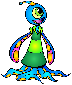 Tuesday    Alien wordsvoltegjat indtullshogfoidthirdfremcloinThink up your own alien words using the sounds above!Think up your own alien words using the sounds above!Wednesday Remember to look for those special friends!  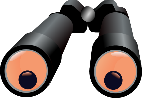 Wednesday Remember to look for those special friends!  quizbackdoomshortfreeddressfundthinknighbrownPlay bingo with these words. Play bingo with these words. Thursday    Alien words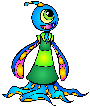 Thursday    Alien wordsbulmjairclainyewntabecliskthrandstradscroyharndPlay a game. Write these words on pieces of paper and put them face down on the table. Turn a card over if you can read it, then keep it!Play a game. Write these words on pieces of paper and put them face down on the table. Turn a card over if you can read it, then keep it!Friday Remember to look for all the special friends! Friday Remember to look for all the special friends! mainrudedrinkcrowdsplatstripecomicnamegivingpumpkinfightersforkChallenge- Have a go at reading these compound words. Remember to draw a line to separate the 2 words.moonlight   moon/light airport footballsunflower rainbow    insideChallenge- Have a go at reading these compound words. Remember to draw a line to separate the 2 words.moonlight   moon/light airport footballsunflower rainbow    inside